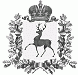 АДМИНИСТРАЦИЯ ШАРАНГСКОГО МУНИЦИПАЛЬНОГО РАЙОНАНИЖЕГОРОДСКОЙ ОБЛАСТИПОСТАНОВЛЕНИЕот 03.09.2018	N 415Об обеспечении пожарной безопасности объектов и населенных пунктов Шарангского муниципального района в осенне-зимний период 2018-2019 годовВ целях предупреждения пожаров и обеспечения безопасности людей на объектах и в населенных пунктах в осенне-зимний период 2018-2019 годов, руководствуясь требованиями статей 19, 25, 37 Федерального закона от 21 декабря 1994 года № 69-ФЗ «О пожарной безопасности», статьей 63 Федерального закона от 22 июля 2008 года 123-ФЗ «Технический регламент о требованиях пожарной безопасности», Правилами противопожарного режима в Российской Федерации, утвержденными постановлением Правительства РФ от 25 апреля 2012г. №390, администрация Шарангского муниципального района п о с т а н о в л я е т:1. Утвердить план противопожарных мероприятий по подготовке объектов, жилищного фонда и населенных пунктов к эксплуатации в осенне-зимний период 2018-2019 годов (Приложение).2. Рекомендовать главам администраций поселений Шарангского муниципального района, руководителям организаций независимо от их организационно-правовых форм в рамках своих полномочий:2.1 В срок до 14.09.2018 года разработать и согласовать с отделением надзорной деятельности и профилактической работы по Шарангскому району планы противопожарных мероприятий по подготовке объектов жилищного фонда и населенных пунктов подведомственных территорий к эксплуатации в осенне-зимний период 2018-2019 годов.2.2 В срок до 03.10.2018 года совместно с сотрудниками 119-ПСЧ 28 ОФПС провести комплексные проверки соответствия требованиям пожарной безопасности территорий населенных пунктов, жилищного фонда, объектов жизнеобеспечения, объектов с массовым пребыванием людей, обратив особое внимание на состояние путей эвакуации, техническое состояние электрооборудования и печного отопления, наличие и исправность первичных средств пожаротушения, внутреннего противопожарного водопровода и автоматических систем защиты и оповещения о пожаре, на наличие и приспособленность водоисточников для целей наружного пожаротушения (возможность использования их в зимнее время), подъездов, проездов, водоподающей техники и электрооборудования в частном жилом фонде.2.3 Для населенных пунктов, подверженных угрозе пожаров в массивах сухой растительности, до наступления зимнего периода выполнить мероприятия по созданию (обновлению) защитных противопожарных минерализованных полос, удалению (сбору) сухой растительности, ликвидации ветхих строений или другие мероприятия, предупреждающие распространение огня при природных пожарах.2.4 В срок до 03.10.2018 года в ходе подготовки к началу отопительного сезона совместно с собственниками, организациями жилищно-коммунальной сферы и представителями (контрольных) надзорных органов организовать комплекс мероприятий по обеспечению пожарной безопасности отопительных котельных, обслуживающих жилой фонд, объектов социальной сферы и жизнеобеспечения. Организовать обучение кочегаров, истопников по программе пожарно-технического минимума.2.5 Организовать выполнение первичных мер пожарной безопасности, указанных в статье 63 Федерального закона от 22 июля 2008 года № 123-ФЗ «Технический регламент о требованиях пожарной безопасности» и статье 19 Федерального закона от 21 декабря 1994 года № 69-ФЗ «О пожарной безопасности», в том числе в части разработки и включения мероприятий по обеспечению пожарной безопасности муниципальных образований и объектов муниципальной собственности в планы и программы развития территорий, выполнения муниципальных программ по вопросам обеспечения пожарной безопасности, социального и экономического стимулирования участия граждан и организаций в добровольной пожарной охране, обеспечения населенных пунктов водоисточниками для целей наружного пожаротушения, водоподающей техникой, обеспечения беспрепятственного проезда пожарной техники к месту пожара, связи и оповещения населения о пожаре, организации обучения населения мерам пожарной безопасности и пропаганды в области пожарной безопасности, содействия распространению пожарно-технических знаний.2.6 В соответствии с нормами действующего законодательства организовать на территориях муниципальных образований работу муниципальной и добровольной пожарной охраны, направленную на проведение профилактических мероприятий в жилищном фонде.2.7 Организовать на подведомственных территориях осуществление противопожарной пропаганды и обучение населения мерам пожарной безопасности с проведением сходов (встреч) с населением по разъяснению мер пожарной безопасности, с использованием возможностей средств массовой информации (телевидения, радио, печатных и Интернет-изданий) и официальных сайтов муниципальных образований, организовать изготовление и распространение памяток (листовок) среди населения на противопожарную тематику. 2.8 В срок до 31.10.2018 года организовать и провести проверку технического состояния источников противопожарного водоснабжения на территории Шарангского муниципального района, в том числе объектов водозабора (артезианских скважин) обеспечивающих водоснабжение населенных пунктов района. Принять меры по своевременному ремонту неисправных пожарных гидрантов, водонапорных башен, обеспечению подъездов к ним, их утеплению, очистке от снега и льда в зимнее время, а также созданию незамерзающих прорубей на зимнее время.2.9 Проанализировать состояние боеготовности муниципальной, добровольной и ведомственной пожарной охраны и до 03.10.2018 года провести смотры всей пожарной и водоподающей техники. Принять меры по укреплению материально-технической базы муниципальной пожарной охраны, организации круглосуточного дежурства при пожарной технике, поддержанию ее в боевой готовности. Здания пожарных депо утеплить, пожарную технику привести в технически исправное состояние, обеспечить горюче-смазочными материалами. Закрепить за каждой мотопомпой ответственного и определить порядок доставки ее к месту пожара. 2.10 С наступлением зимнего периода обеспечить своевременную очистку от снега дорог и подъездов к объектам, жилым домам и источникам противопожарного водоснабжения.2.11 Усилить охрану объектов всех форм собственности и населенных пунктов, особенно в ночное время. Организовать проверки качества несения службы муниципальной пожарной охраны и добровольной пожарной дружины.3.Рекомендовать руководителям сельскохозяйственных объектов:3.1Обеспечить надежную охрану подведомственных объектов.3.2Организовать и провести противопожарные инструктажи со всеми категориями работников и служащих, занятия по пожарно-техническому минимуму со сварщиками и кочегарами.3.3Принять меры по утеплению искусственных водоемов и устройству незамерзающих прорубей на естественных водоемах сельскохозяйственных предприятий. Организовать постоянную очистку подъездных путей к ним.3.4Установить около животноводческих ферм, складов и других объектов звуковые сигналы оповещения о пожаре.3.5Провести ревизию электрооборудования. Особое внимание уделить состоянию электропроводки и электрозащиты, установить строгий контроль за их состоянием и эксплуатацией.  3.6В животноводческих фермах привести в исправное состояние быстро отмыкающие скотопривязи. 3.7Запретить эксплуатацию самодельных электрокаминов, калориферов, установку печей времянок, не калиброванных электрических предохранителей.3.8Принять меры к безусловному выполнению в установленные сроки противопожарных мероприятий предложенных в предписаниях отделением надзорной деятельности по Шарангскому району.4. Рекомендовать:4.1.Руководителю ООО «АПК « Поздеево» А.И. Поздееву принять меры по сохранению и повышению боеготовности пожарной техники предприятия. Не допускать случаев сокращения дежурства водителей при пожарной технике. Запретить использование пожарной техники на работах, не связанных с их прямым назначением.4.2 Директору МУП «ЖКХ» А.П. Чертищеву принять меры к приведению в пожаробезопасное состояние подведомственных котельных, организовать обучение кочегаров (истопников) по программе пожарно-технического минимума.4.3 Директору ООО «Гарант» И.Н. Чертищевой привести в пожаробезопасное состояние места общего пользования многоквартирных жилых домов.4.4 Районному отделу образования (Е.А. Самоделкина), отделу культуры (Е.Н.Мансурова), ГБУЗ НО «Шарангская ЦРБ» (В.К. Безрукова) принять меры по выполнению противопожарных мероприятий согласно предписаниям отделения надзорной деятельности и профилактической работы по Шарангскому району и Рекомендациям ГУ МЧС по Нижегородской области по подготовке подведомственных объектов к эксплуатации в осенне-зимний пожароопасный период.4.5 Директору ГКУ НО «Управление социальной защиты населения Шарангского района» Т.Г. Кислициной оказать материальную помощь одиноким и престарелым гражданам и многодетным семьям по ремонту печного отопления и электропроводки, эксплуатирующихся в пожароопасном состоянии, а также по оборудованию их домов автономными дымовыми пожарными извещателями, в пределах средств выделяемых на обслуживание данных категорий граждан. 4.6 Рекомендовать 119-ПСЧ ФГКУ «28 ОФПС» (Н.С.Подоплелов), отделению надзорной деятельностии и профилактической работы по Шарангскому району (В.В. Насекин), МП редакция газеты «Знамя победы» (Н.Л.Ермолина), МП телевидение «Истоки» (Н.В. Киселева) систематически освещать вопросы противопожарной защиты объектов и населенных пунктов и по фактам прошедших пожаров. Подготовить серию выступлений по пропаганде мер пожарной безопасности и предупреждению гибели людей на пожарах с учетом специфики осенне-зимнего периода.4.7 Предложить начальнику 119-ПСЧ ФГКУ «28 ОФПС» Н.С.Подоплелову, начальнику отделения надзорной деятельности и профилактической работы по Шарангскому району В.В. Насекину осуществлять контроль за выполнением предлагаемых мероприятий на объектах и населенных пунктах района, оказать методическую помощь руководителям в реализации данного постановления.5. Вопросы подготовки к осенне-зимнему периоду рассмотреть на заседании районной комиссии по чрезвычайным ситуациям и обеспечению пожарной безопасности в срок до 03 октября 2018 года. 6. Контроль, за исполнением настоящего постановления оставляю за собой.Глава администрации	О.Л. Зыков